Красноярский край Назаровский район                                                    КРАСНОПОЛЯНСКИЙСЕЛЬСКИЙ СОВЕТ ДЕПУТАТОВ                                                           РЕШЕНИЕ             «24» декабря   2015 г.      с. Красная Поляна                                  № 6-28О ВНЕСЕНИИ ИЗМЕНЕНИЙ В ПРАВИЛА ЗЕМЛЕПОЛЬЗОВАНИЯ И ЗАСТРОЙКИ ТЕРРИТОРИИ МУНИЦИПАЛЬНОГО ОБРАЗОВАНИЯ КРАСНОПОЛЯНСКОГО СЕЛЬСОВЕТА НАЗАРОВСКОГО РАЙОНА КРАСНОЯРСКОГО КРАЯ, УТВЕРЖДЕННЫЕ РЕШЕНИЕМ КРАСНОПОЛЯНСКОГО СЕЛЬСКОГО СОВЕТА ДЕПУТАТОВ ОТ 31.10.2014г. № 49-121       В  целях приведения Правил землепользования и застройки территории муниципального образования Краснополянского сельсовета Назаровского района Красноярского края в соответствие с действующим законодательством, совершенствования порядка регулирования землепользования и застройки, рационального и эффективного использования земельных участков и объектов капитального строительства на территории Краснополянского сельсовета, в соответствии  с пунктом 12 статьи 34 Федерального закона от 23.06.2014 г. № 171-ФЗ « О внесении изменений в земельный кодекс Российской Федерации», руководствуясь Уставом Краснополянского сельсовета Назаровского района Красноярского края Краснополянский сельский Совет депутатов РЕШИЛ:      1. В части II «Градостроительные регламенты»: 1.1.  в части 2 статьи 19 главы 2 столбец «Виды использования» изложить в следующей редакции: «Сельскохозяйственное использование; Объекты придорожного сервиса; Связь; Водные объекты; Общее пользование водными объектами» (описание в соответствии с Приказом Министерства экономического развития Российской Федерации от 30.09.2015 №709 «Об утверждении классификатора видов разрешенного использования земельных участков»); в части 2 статьи 20 главы 2 столбец «Виды использования» изложить в следующей редакции: «Сельскохозяйственное использование; Ветеринарное обслуживание; Связь» (описание в соответствии с Приказом Министерства экономического развития Российской Федерации от 30.09.2015 №709 «Об утверждении классификатора видов разрешенного использования земельных участков»);в части 2 статьи 22 главы 2 столбец «Виды использования» изложить в следующей редакции: «Жилая застройка; Общественное использование объектов капитального  строительства; Предпринимательство; Спорт; Связь; Земельные участки общего пользования» (описание в соответствии с Приказом Министерства экономического развития Российской Федерации от 30.09.2015 №709 «Об утверждении классификатора видов разрешенного использования земельных участков»); часть 3 статьи 22 главы 2 «Условно разрешённые виды и параметры использования земельных участков и объектов капитального строительства» изложить в новой редакции: «Не устанавливаются»;в части 2 статьи 24 главы 2 столбец «Виды использования» изложить в следующей редакции: «Жилая застройка; Общественное использование объектов капитального  строительства; Предпринимательство; Спорт; Связь; Земельные участки общего пользования» (описание в соответствии с Приказом Министерства экономического развития Российской Федерации от 30.09.2015 №709 «Об утверждении классификатора видов разрешенного использования земельных участков»);часть 3 статьи 24 главы 2 «Условно разрешённые виды и параметры использования земельных участков и объектов капитального строительства» изложить в новой редакции: «Не устанавливаются»;в части 4 статьи 24 главы 2 строки: «Объекты хранения индивидуального транспорта; Проезды, тротуары общего пользования» исключить;в части 2 статьи 25 главы 2 столбец «Виды использования» изложить в следующей редакции: «Общественное использование объектов капитального  строительства; Предпринимательство; Земельные участки общего пользования» (описание в соответствии с Приказом Министерства экономического развития Российской Федерации от 30.09.2015 №709 «Об утверждении классификатора видов разрешенного использования земельных участков»);часть 3 статьи 25 главы 2 «Условно разрешённые виды и параметры использования земельных участков и объектов капитального строительства» изложить в новой редакции: «Не устанавливаются»;в части 4 статьи 25 главы 2 строки: «Объекты хранения индивидуального транспорта; Проезды, тротуары общего пользования» исключить;в части 2 статьи 26 главы 2 «Виды использования» изложить в следующей редакции: «Общественное использование объектов капитального  строительства; Объекты гаражного назначения; Обслуживание автотранспорта; Связь; Склады» (описание в соответствии с Приказом Министерства экономического развития Российской Федерации от 30.09.2015 №709 «Об утверждении классификатора видов разрешенного использования земельных участков»);часть 3 статьи 26 главы 2 «Условно разрешённые виды и параметры использования земельных участков и объектов капитального строительства» изложить в новой редакции: «Не устанавливаются»;в части 2 статьи 27 главы 2 «Виды использования» изложить в следующей редакции: «Объекты автотранспорта; Объекты придорожного сервиса; Связь; Автомобильный транспорт» (описание в соответствии с Приказом Министерства экономического развития Российской Федерации от 30.09.2015 №709 «Об утверждении классификатора видов разрешенного использования земельных участков»);часть 3 статьи 27 главы 2 «Условно разрешённые виды и параметры использования земельных участков и объектов капитального строительства» изложить в новой редакции: «Не устанавливаются»;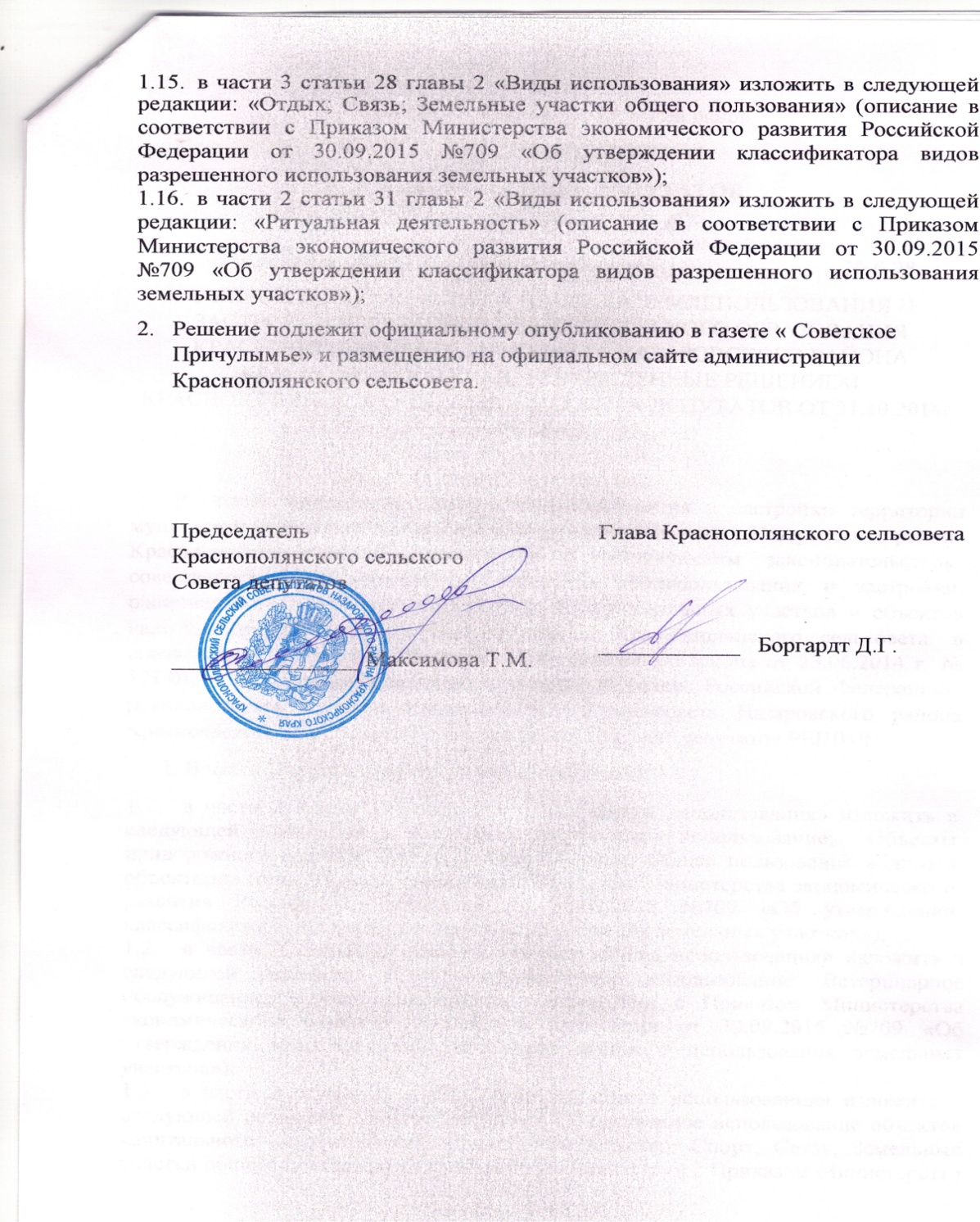 